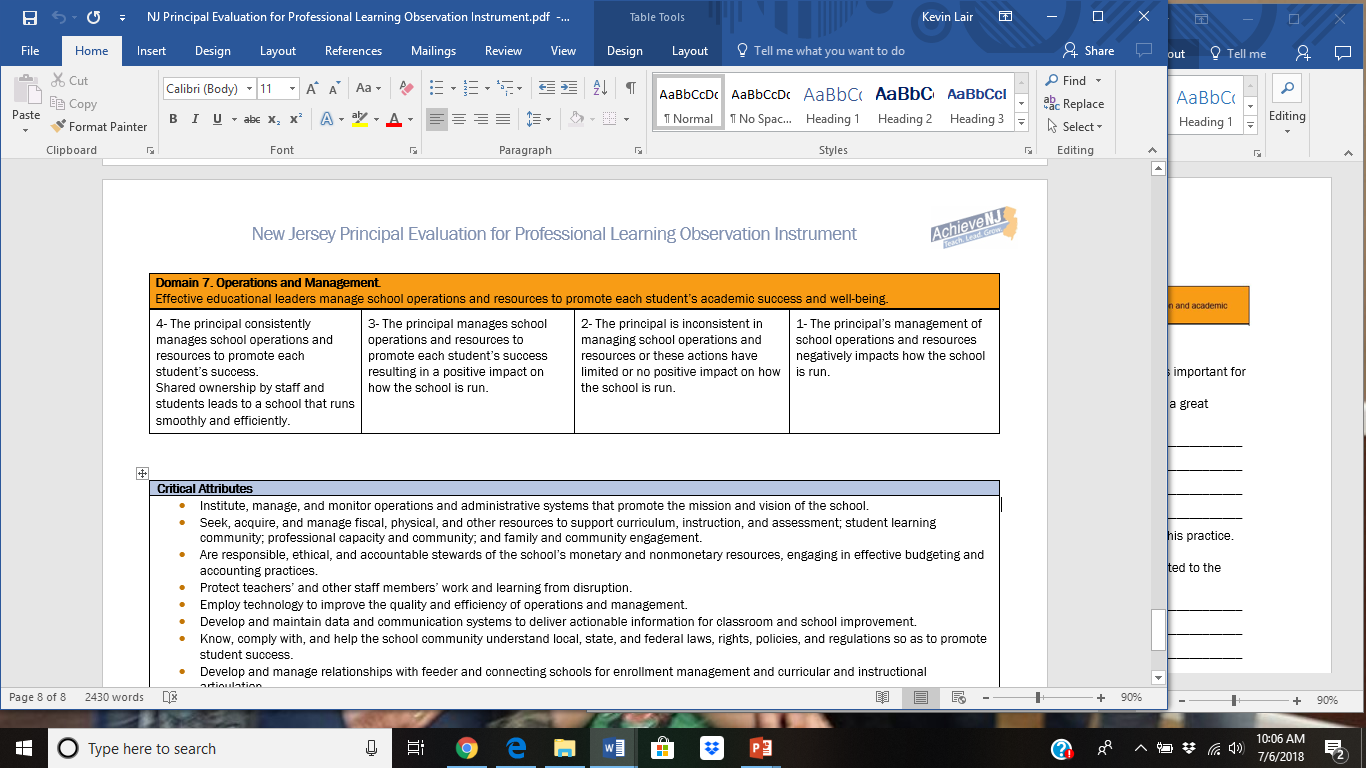 PART ONE:Talk: Discuss with one or two others how the practice reflected in this domain in the box above is important for excellent leadership. (5min)Write: Summarize your thoughts about the necessity of this practice for leading a great school. (2min)________________________________________________________________________________________________________________________________________________________________________________________________________________________________________________________________________________________________________________________Share: Share 1-3 phrases that summarize your thoughts on the importance of this practice. (3min)Agree: Generate a summary statement that captures the main agreements related to the necessity of this practice. (3min)________________________________________________________________________________________________________________________________________________________________________________________________________________________________________________________________________________________________________________________PART TWO:Review: Review the observation instrument language above for this Domain. (2min)Highlight: Highlight/circle the key phrases that distinguish one performance level from the next. Annotate as needed. (5min)Agree: Agree on the key similarities and differences between each level of practice. (3min)________________________________________________________________________________________________________________________________________________________________________________________________________________________________________________________________________________________________________________________PART THREE:Guiding Question: For a principal operating at the highest level in this domain, what types and quality of evidence could you use to justify your assessment of this performance?Think: Jot down some ideas and note whether the evidence is indirect or direct. (3min)________________________________________________________________________________________________________________________________________________________________________________________________________________________________________________________________________________________________________________________Share: Share your ideas with the group. (3min)Identify: Note areas where the group agrees and where there may be open questions. (5min)________________________________________________________________________________________________________________________________________________________________________________________________________________________________________________________________________________________________________________________Critical AttributesInstitute, manage, and monitor operations and administrative systems that promote the mission and vision of the school.Seek, acquire, and manage fiscal, physical, and other resources to support curriculum, instruction, and assessment; student learning community; professional capacity and community; and family and community engagement.Are responsible, ethical, and accountable stewards of the school’s monetary and nonmonetary resources, engaging in effective budgeting and accounting practices.Protect teachers’ and other staff members’ work and learning from disruption.Employ technology to improve the quality and efficiency of operations and management.Develop and maintain data and communication systems to deliver actionable information for classroom and school improvement.Know, comply with, and help the school community understand local, state, and federal laws, rights, policies, and regulations so as to promote student success.Develop and manage relationships with feeder and connecting schools for enrollment management and curricular and instructional articulation.Develop and manage productive relationships with the central office and school board.Develop and administer systems for fair and equitable management of conflict among students, faculty and staff, leaders, families, and community.